Arbeitsanweisungen und Aufgabenanforderungen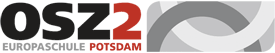 Formulierung in der Aufgabenstellung		beim Erfüllen  der Aufgabe beachten nennen							ohne Erläuterung aufzählen (Stichpunkte);wiedergeben						stichwortartig / mit eigenen Worten 								zusammenfassen;beschreiben/darstellen		geordnete Wiedergabe eines Sachverhaltes, Problems, Vorgangs;			ermitteln		an einen Sachverhalt gezielte Fragen richten, 	Ergebnis formulieren;gliedern/ abgrenzen/					nach Ordnungsmerkmalen trennen und ein- und zuordnen		unterscheiden und in den Zusammenhang stellen;erläutern						beschreibend und veranschaulichend 								darstellen, mit Beispielen konkretisieren;vergleichen		unter verschiedenen Gesichtspunkten 		Gemeinsamkeiten und Unterschiede bzw. 	Gründe und Ursachen herausstellen und	eine eigene Schlussfolgerung ziehen;erklären					durch präzisierende Darstellung das 					Verstehen von Ursachen und 						Zusammenhängen ermöglichen;begründen					Argumente ausführen, Ursachen und 					Wirkungen in Kausalzusammenhang setzen;prüfen					eine Aussage an bestimmten Kriterien 					messen;beurteilen		Aussagen über Richtigkeit und 			Wahrscheinlichkeit  treffen, selbständiges Urteil formulieren;bewerten					persönliche Entscheidung auf der Basis 					bevorzugter eigener Wertvorstellungen, 				gesellschaftlicher Normen oder 					wissenschaftlicher Kriterien fällen;erörtern/diskutieren/ 					abwägend das Für und Wider betrachten undauseinandersetzen					abschließendes Urteil formulieren;Stellung nehmen					in der Regel: Bewertung mit persönlichem 				Bezug